Estética LiterariaPodemos definir la estética literaria como el arte literario encargado de estudiar los procesos de creación y producción de cualquier obra literaria. Así mismo es la belleza literaria que genera placer estético que conmociona los sentidos y la mente del lector ante la obra literaria.La belleza literaria no podemos determinarla tan fácilmente, pues tiene estrecha relación con lo subjetivo, es decir, para decir si una obra es bella o no, va a depender de quien la lea y de una serie de factores, tales como qué siente (emocionalidad), qué piensa, qué ocurre en su entorno, qué experiencias ha vivido y si estas lo acercan o no al texto, etc.Al inicio es posible que una persona ni siquiera entienda el verdadero goce que pueda llegar a producir la literatura, ya sea al leer o escribir una obra que se pueda considerar como arte, pero lo mejor que le pueda dejar la lectura es que la hace humana, la hace sensible al dolor ajeno, a lo irracional de la vida, a los fenómenos sociales, abre el entendimiento y conocimiento, despierta la mente y sobre todo educa. Ahí la importancia de la estética de literaria. El estudio de la estética literaria varía según los teóricos o estudiosos, la época y la corriente literaria que predomine. Algunos factores que influyen en “lo bello” de la obra literaria son: Lenguaje: Hay muchas definiciones de lo que creemos es el lenguaje. Henry Sweet un conocido investigador británico expresó que "El lenguaje es una expresión de ideas por medio de sonidos del habla combinado en palabras. Las palabras están combinadas en frases, esta combinación responde a la transformación de ideas en pensamientos". Esta transformación de ideas en pensamientos, puede manifestarse como: Ambigüedad: se refiere a la propiedad que tienen las oraciones o enunciados de poder ser interpretadas de más de una manera, interpretaciones que pueden deberse ya sea a deficiencias de los usuarios de la lengua o a deficiencias del sistema de la lengua, o a ambos. Pero aunque muchas palabras tienen más de un significado, el contexto y la situación generalmente clarifican el sentido en que las palabras son usadas. Ejemplo: Los niños eligieron juguetes alegres. (a) Alegremente, los niños eligieron juguetes.
(b) Los niños eligieron juguetes que eran muy alegres. Figuras retóricas: También conocidas como figuras literarias, constituyen formas de expresión del lenguaje, con un uso del léxico especial que pretende no solo adornar, sino crear una emoción en el interlocutor. Pueden exteriorizar risa, tristeza, añoranza, admiración. Pero lo más interesante es que son capaces de otorgarle nuevos sentidos a las ideas; es decir, pueden decir mucho, sin dejar de ser comprensible para todos. Las figuras literarias son típicas del discurso literario, pero no exclusivas, y de sus distintos géneros (poesía, narrativa, ensayo, drama), en los cuales el lenguaje es un fin en sí mismo, y es transformado para potenciar sus posibilidades expresivas. Algunas de las figuras más utilizadas son la metáfora, personificación, onomatopeya, hipérbaton, hipérbole, oxímoron, polisíndeton, comparación, metonimia, sinécdoque, anáfora, epíteto, etc. Extranjerismos: Con frecuencia las lenguas suelen utilizar palabras o expresiones lingüísticas de otros idiomas. La incorporación de estas palabras o expresiones se debe a sucesos históricos y la integración de diversas culturas y etnias en un país determinado. A esos vocablos que tomamos de otras lenguas se les conoce como extranjerismos.
La Real Academia Española define el término extranjerismo como préstamo, especialmente el no adoptado. Dependiendo su origen de procedencia los extranjerismos se clasifican en: indigenismos o americanismos, africanismos, italianismos, anglicismos (del inglés), galicismos (del francés), lusismos o lusitanismos (del portugués) y germanismos (del alemán). Narrador: definimos al narrador como al ente que es creado por un autor y que tiene por fin principal, contarnos una historia. Este narrador puede estar dentro o fuera de la historia, clasificándose como: Omnisciente: es el más genérico y uno de los más antiguos. En este caso, el narrador sabe lo que ocurre en todas partes y lo que piensan todos los personajes. Ejemplo: “En casa de los Oblonsky andaba todo trastrocado. La esposa acababa de enterarse de que su marido mantenía relaciones con la institutriz francesa y se había apresurado a declararle que no podía seguir viviendo con él.”Objetivo: este tipo de narrador no lo sabe todo, sino que recoge los hechos a pie de calle: lo que se oye y lo que se ve en ese momento. Ejemplo: “Don Pablo extiende el periódico sobre la mesa y lee los titulares. Por encima de su hombro, Pepe procura enterarse. La señorita Elvira hace una seña al chico.” Testigo: En este caso, el narrador suele tener un papel indirecto. Nos cuenta una historia de terceros (en la que puede estar implicado) desde su punto de vista. Ejemplo: “Cuando vi a José correr aquella madrugada, mis ojos no daban crédito a lo que veían ni mis oídos a lo que oían. Él estaba notablemente borracho, a lo lejos pude notarlo por cómo se tambaleaba y por el sonido peculiar de sus gritos mal articulados. El pobre muchacho no tenía camisa, y tenía unas extrañas marcas de arañazos en el cuerpo.”Protagonista: participa como personaje principal de la acción y nos lo cuenta desde su punto de vista. Muy utilizado hoy en día en el género de la autoficción. Ejemplo: “Bastará decir que soy Juan Pablo Castel, el pintor que mató a María Iribarne.” Tiempo: El narrador puede ordenar los sucesos en orden cronológico, siguiendo la lógica pasado – presente – futuro, pero también puede alterar este orden a su gusto, con salto temporales, tanto pasados como futuros. Esta técnica se utiliza para mantener al lector intrigado y conectado con la historia. ACTIVIDAD: A continuación lee el siguiente texto del escritor argentino Julio Cortázar y desarrolla los puntos que se indican más abajo. Recuerda destacar las ideas importantes en tu lectura.ACTIVIDAD: Trabaja lo leído. Según corresponda, utiliza las palabras clave para responder a las preguntas.1. Vocabulario: Escoge cinco palabras que te haya costado comprender y busca su significado en el diccionario. Primero escribe el significado que crees que tiene, luego compara con la definición de diccionario. Escríbelas en el recuadro que se presenta a continuación:2. ¿Cuál es la importancia que le da el narrador a los ojos del axolotl? PALABRAS CLAVE: inmovilidad, oscuridad.______________________________________________________________________________________________________________________________________________________________________________________________
3. ¿Qué efectos estéticos crees que utiliza el autor en “Axolotl” para que su texto genere impacto en el lector? Ejemplifica PALABRAS CLAVE: estéticos, narrador, lenguaje, extranjerismos, lector, axolotl. ______________________________________________________________________________________________________________________________________________________________________________________________4. ¿Cómo impactaron los efectos estéticos utilizados en “Axolotl” en la interpretación final que le diste al texto? Explica. PALABRAS CLAVE: narrador, interpretación, vivencias, experiencias.______________________________________________________________________________________________________________________________________________________________________________________________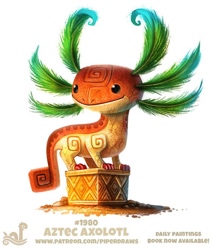 5. ¿Cómo se podría conectar la historia narrada en “Axolotl” con tu vida personal? PALABRAS CLAVE: personalmente, conexión, extraña, Axolotl, narrador, ficción, verosimilitud. ________________________________________________________________________________________________________________________________________________________________________________________________________________________________________________6. ¿Qué crees que significa la siguiente frase “Es que no nos gusta movernos mucho, y el acuario es tan mezquino; apenas avanzamos un poco nos damos con la cola o la cabeza de otro de nosotros; surgen dificultades, peleas, fatiga. El tiempo se siente menos si nos estamos quietos.”? ____________________________________________________________________________________________________________________________________________________________________________________________________________________________________________________________________________________________________________________________________________________________________________________________Asignatura: Lengua y LiteraturaAsignatura: Lengua y LiteraturaN° de la guía: Guía Nº 9Título de la Guía: Estética Literaria – 08 Junio 2020Título de la Guía: Estética Literaria – 08 Junio 2020Título de la Guía: Estética Literaria – 08 Junio 2020Objetivo de Aprendizaje: OA 2: Reflexionar sobre el efecto estético de las obras leídas, evaluando: Cómo la obra dialoga con las experiencias personales del lector y sus puntos de vista sobre diversas problemáticas del ser humano (afectos, dilemas éticos, conflictos, etc.).Objetivo de Aprendizaje: OA 2: Reflexionar sobre el efecto estético de las obras leídas, evaluando: Cómo la obra dialoga con las experiencias personales del lector y sus puntos de vista sobre diversas problemáticas del ser humano (afectos, dilemas éticos, conflictos, etc.).Objetivo de Aprendizaje: OA 2: Reflexionar sobre el efecto estético de las obras leídas, evaluando: Cómo la obra dialoga con las experiencias personales del lector y sus puntos de vista sobre diversas problemáticas del ser humano (afectos, dilemas éticos, conflictos, etc.).Nombre Docente: Eric Parra M.Nombre Docente: Eric Parra M.Nombre Docente: Eric Parra M.Nombre Estudiante: Nombre Estudiante: Curso: 3º Medio D – E – FInstrucciones Generales:Realice en su cuaderno las actividades de esta guía (Si imprime, archívela en la carpeta de la asignatura).Debe realizar la guía de manera individual, leerla completamente y responderla en su totalidad.Lea con detención y responda en el espacio asignado.Esta actividad será revisada según corresponda y podría ser evaluada.Instrucciones Generales:Realice en su cuaderno las actividades de esta guía (Si imprime, archívela en la carpeta de la asignatura).Debe realizar la guía de manera individual, leerla completamente y responderla en su totalidad.Lea con detención y responda en el espacio asignado.Esta actividad será revisada según corresponda y podría ser evaluada.Instrucciones Generales:Realice en su cuaderno las actividades de esta guía (Si imprime, archívela en la carpeta de la asignatura).Debe realizar la guía de manera individual, leerla completamente y responderla en su totalidad.Lea con detención y responda en el espacio asignado.Esta actividad será revisada según corresponda y podría ser evaluada.Estimados estudiantes: 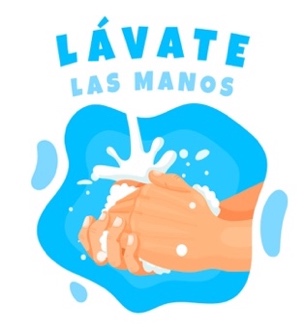 Toda crisis puede ser una oportunidad para revelar lo importante que somos e innovar en todos los aspectos. Aprovechemos este tiempo para demostrar cuánto podemos aportar al mundo.Resuelva sus dudas escribiendo un mail a: eparra@sanfernandocollege.clNo olvide incorporar su nombre, curso y nº de guía correspondiente.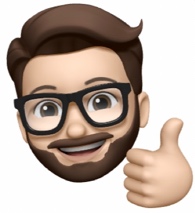 Atte. Profe Eric Parra M.Trabaje con ánimo y optimismo#QuédateEnCasa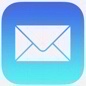 Resuelva sus dudas escribiendo un mail a: eparra@sanfernandocollege.clNo olvide incorporar su nombre, curso y nº de guía correspondiente.Atte. Profe Eric Parra M.Trabaje con ánimo y optimismo#QuédateEnCasaAxolotlJulio CortázarHubo un tiempo en que yo pensaba mucho en los axolotl. Iba a verlos al acuario del Jardín des Plantes y me quedaba horas mirándolos, observando su inmovilidad, sus oscuros movimientos. Ahora soy un axolotl.
El azar me llevó hasta ellos una mañana de primavera en que París abría su cola de pavo real después de la lenta invernada. Bajé por el bulevar de Port Royal, tomé St. Marcel y L’Hôpital, vi los verdes entre tanto gris y me acordé de los leones. Era amigo de los leones y las panteras, pero nunca había entrado en el húmedo y oscuro edificio de los acuarios. Dejé mi bicicleta contra las rejas y fui a ver los tulipanes. Los leones estaban feos y tristes y mi pantera dormía. Opté por los acuarios, soslayé peces vulgares hasta dar inesperadamente con los axolotl. Me quedé una hora mirándolos, y salí incapaz de otra cosa. En la biblioteca Saint-Geneviève consulté un diccionario y supe que los axolotl son formas larvales, provistas de branquias, de una especie de batracios del género amblistoma. Que eran mexicanos lo sabía ya por ellos mismos, por sus pequeños rostros rosados aztecas y el cartel en lo alto del acuario. Leí que se han encontrado ejemplares en África capaces de vivir en tierra durante los períodos de sequía, y que continúan su vida en el agua al llegar la estación de las lluvias. Encontré su nombre español, ajolote, la mención de que son comestibles y que su aceite se usaba (se diría que no se usa más) como el de hígado de bacalao. No quise consultar obras especializadas, pero volví al día siguiente al Jardin des Plantes. Empecé a ir todas las mañanas, a veces de mañana y de tarde. El guardián de los acuarios sonreía perplejo al recibir el billete. Me apoyaba en la barra de hierro que bordea los acuarios y me ponía a mirarlos. No hay nada de extraño en esto porque desde un primer momento comprendí que estábamos vinculados, que algo infinitamente perdido y distante seguía sin embargo uniéndonos. Me había bastado detenerme aquella primera mañana ante el cristal donde unas burbujas corrían en el agua. Los axolotl se amontonaban en el mezquino y angosto (sólo yo puedo saber cuán angosto y mezquino) piso de piedra y musgo del acuario. Había nueve ejemplares y la mayoría apoyaba la cabeza contra el cristal, mirando con sus ojos de oro a los que se acercaban. Turbado, casi avergonzado, sentí como una impudicia asomarme a esas figuras silenciosas e inmóviles aglomeradas en el fondo del acuario. Aislé mentalmente una situada a la derecha y algo separada de las otras para estudiarla mejor. Vi un cuerpecito rosado y como translúcido (pensé en las estatuillas chinas de cristal lechoso), semejante a un pequeño lagarto de quince centímetros, terminado en una cola de pez de una delicadeza extraordinaria, la parte más sensible de nuestro cuerpo. Por el lomo le corría una aleta transparente que se fusionaba con la cola, pero lo que me obsesionó fueron las patas, de una finura sutilísima, acabadas en menudos dedos, en uñas minuciosamente humanas. Y entonces descubrí sus ojos, su cara, dos orificios como cabezas de alfiler, enteramente de un oro transparente carentes de toda vida pero mirando, dejándose penetrar por mi mirada que parecía pasar a través del punto áureo y perderse en un diáfano misterio interior. Un delgadísimo halo negro rodeaba el ojo y los inscribía en la carne rosa, en la piedra rosa de la cabeza vagamente triangular pero con lados curvos e irregulares, que le daban una total semejanza con una estatuilla corroída por el tiempo. La boca estaba disimulada por el plano triangular de la cara, sólo de perfil se adivinaba su tamaño considerable; de frente una fina hendedura rasgaba apenas la piedra sin vida. A ambos lados de la cabeza, donde hubieran debido estar las orejas, le crecían tres ramitas rojas como de coral, una excrescencia vegetal, las branquias supongo. Y era lo único vivo en él, cada diez o quince segundos las ramitas se enderezaban rígidamente y volvían a bajarse. A veces una pata se movía apenas, yo veía los diminutos dedos posándose con suavidad en el musgo. Es que no nos gusta movernos mucho, y el acuario es tan mezquino; apenas avanzamos un poco nos damos con la cola o la cabeza de otro de nosotros; surgen dificultades, peleas, fatiga. El tiempo se siente menos si nos estamos quietos. Fue su quietud la que me hizo inclinarme fascinado la primera vez que vi a los axolotl. Oscuramente me pareció comprender su voluntad secreta, abolir el espacio y el tiempo con una inmovilidad indiferente. Después supe mejor, la contracción de las branquias, el tanteo de las finas patas en las piedras, la repentina natación (algunos de ellos nadan con la simple ondulación del cuerpo) me probó que eran capaz de evadirse de ese sopor mineral en el que pasaban horas enteras. Sus ojos sobre todo me obsesionaban. Al lado de ellos en los restantes acuarios, diversos peces me mostraban la simple estupidez de sus hermosos ojos semejantes a los nuestros. Los ojos de los axolotl me decían de la presencia de una vida diferente, de otra manera de mirar. Pegando mi cara al vidrio (a veces el guardián tosía inquieto) buscaba ver mejor los diminutos puntos áureos, esa entrada al mundo infinitamente lento y remoto de las criaturas rosadas. Era inútil golpear con el dedo en el cristal, delante de sus caras no se advertía la menor reacción. Los ojos de oro seguían ardiendo con su dulce, terrible luz; seguían mirándome desde una profundidad insondable que me daba vértigo. Y sin embargo estaban cerca. Lo supe antes de esto, antes de ser un axolotl. Lo supe el día en que me acerqué a ellos por primera vez. Los rasgos antropomórficos de un mono revelan, al revés de lo que cree la mayoría, la distancia que va de ellos a nosotros. La absoluta falta de semejanza de los axolotl con el ser humano me probó que mi reconocimiento era válido, que no me apoyaba en analogías fáciles. Sólo las manecitas... Pero una lagartija tiene también manos así, y en nada se nos parece. Yo creo que era la cabeza de los axolotl, esa forma triangular rosada con los ojitos de oro. Eso miraba y sabía. Eso reclamaba. No eran animales. Parecía fácil, casi obvio, caer en la mitología. Empecé viendo en los axolotl una metamorfosis que no conseguía anular una misteriosa humanidad. Los imaginé conscientes, esclavos de su cuerpo, infinitamente condenados a un silencio abisal, a una reflexión desesperada. Su mirada ciega, el diminuto disco de oro inexpresivo y sin embargo terriblemente lúcido, me penetraba como un mensaje: «Sálvanos, sálvanos». Me sorprendía musitando palabras de consuelo, transmitiendo pueriles esperanzas. Ellos seguían mirándome inmóviles; de pronto las ramillas rosadas de las branquias se enderezaban. En ese instante yo sentía como un dolor sordo; tal vez me veían, captaban mi esfuerzo por penetrar en lo impenetrable de sus vidas. No eran seres humanos, pero en ningún animal había encontrado una relación tan profunda conmigo. Los axolotl eran como testigos de algo, y a veces como horribles jueces. Me sentía innoble frente a ellos, había una pureza tan espantosa en esos ojos transparentes. Eran larvas, pero larva quiere decir máscara y también fantasma. Detrás de esas caras aztecas inexpresivas y sin embargo de una crueldad implacable, ¿qué imagen esperaba su hora? Les temía. Creo que de no haber sentido la proximidad de otros visitantes y del guardián, no me hubiese atrevido a quedarme solo con ellos. «Usted se los come con los ojos», me decía riendo el guardián, que debía suponerme un poco desequilibrado. No se daba cuenta de que eran ellos los que me devoraban lentamente por los ojos en un canibalismo de oro. Lejos del acuario no hacía mas que pensar en ellos, era como si me influyeran a distancia. Llegué a ir todos los días, y de noche los imaginaba inmóviles en la oscuridad, adelantando lentamente una mano que de pronto encontraba la de otro. Acaso sus ojos veían en plena noche, y el día continuaba para ellos indefinidamente. Los ojos de los axolotl no tienen párpados. Ahora sé que no hubo nada de extraño, que eso tenía que ocurrir. Cada mañana al inclinarme sobre el acuario el reconocimiento era mayor. Sufrían, cada fibra de mi cuerpo alcanzaba ese sufrimiento amordazado, esa tortura rígida en el fondo del agua. Espiaban algo, un remoto señorío aniquilado, un tiempo de libertad en que el mundo había sido de los axolotl. No era posible que una expresión tan terrible que alcanzaba a vencer la inexpresividad forzada de sus rostros de piedra, no portara un mensaje de dolor, la prueba de esa condena eterna, de ese infierno líquido que padecían. Inútilmente quería probarme que mi propia sensibilidad proyectaba en los axolotl una conciencia inexistente. Ellos y yo sabíamos. Por eso no hubo nada de extraño en lo que ocurrió. Mi cara estaba pegada al vidrio del acuario, mis ojos trataban una vez mas de penetrar el misterio de esos ojos de oro sin iris y sin pupila. Veía de muy cerca la cara de una axolotl inmóvil junto al vidrio. Sin transición, sin sorpresa, vi mi cara contra el vidrio, en vez del axolotl vi mi cara contra el vidrio, la vi fuera del acuario, la vi del otro lado del vidrio. Entonces mi cara se apartó y yo comprendí. Sólo una cosa era extraña: seguir pensando como antes, saber. Darme cuenta de eso fue en el primer momento como el horror del enterrado vivo que despierta a su destino. Afuera mi cara volvía a acercarse al vidrio, veía mi boca de labios apretados por el esfuerzo de comprender a los axolotl. Yo era un axolotl y sabía ahora instantáneamente que ninguna comprensión era posible. Él estaba fuera del acuario, su pensamiento era un pensamiento fuera del acuario. Conociéndolo, siendo él mismo, yo era un axolotl y estaba en mi mundo. El horror venía -lo supe en el mismo momento- de creerme prisionero en un cuerpo de axolotl, transmigrado a él con mi pensamiento de hombre, enterrado vivo en un axolotl, condenado a moverme lúcidamente entre criaturas insensibles. Pero aquello cesó cuando una pata vino a rozarme la cara, cuando moviéndome apenas a un lado vi a un axolotl junto a mí que me miraba, y supe que también él sabía, sin comunicación posible pero tan claramente. O yo estaba también en él, o todos nosotros pensábamos como un hombre, incapaces de expresión, limitados al resplandor dorado de nuestros ojos que miraban la cara del hombre pegada al acuario. Él volvió muchas veces, pero viene menos ahora. Pasa semanas sin asomarse. Ayer lo vi, me miró largo rato y se fue bruscamente. Me pareció que no se interesaba tanto por nosotros, que obedecía a una costumbre. Como lo único que hago es pensar, pude pensar mucho en él. Se me ocurre que al principio continuamos comunicados, que él se sentía más que nunca unido al misterio que lo obsesionaba. Pero los puentes están cortados entre él y yo porque lo que era su obsesión es ahora un axolotl, ajeno a su vida de hombre. Creo que al principio yo era capaz de volver en cierto modo a él -ah, sólo en cierto modo-, y mantener alerta su deseo de conocernos mejor. Ahora soy definitivamente un axolotl, y si pienso como un hombre es sólo porque todo axolotl piensa como un hombre dentro de su imagen de piedra rosa. Me parece que de todo esto alcancé a comunicarle algo en los primeros días, cuando yo era todavía él. Y en esta soledad final, a la que él ya no vuelve, me consuela pensar que acaso va a escribir sobre nosotros, creyendo imaginar un cuento va a escribir todo esto sobre los axolotl.PalabraDefinición1. SoslayéPasar por alto algo , especialmente una dificultad , dejándolo de lado . 1. Soslayé2.2.3. 3. 4.4.5. 5. 